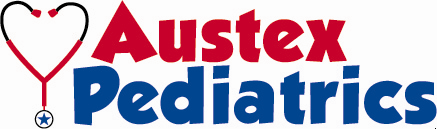 								Name:_____________________________								DOB: ______________________________								Date Completed: ____________________Birth History	Hospital_____________________________Birth Weight _______lb_____oz    Length ______________	Gestational Age _____ wks      Delivery: ___ vaginal   ___ caesarian    If caesarian, why? _____________	Date of Discharge ____________	Feeding: Breast ____ Duration __________ Formula(Type)___________________ Duration __________	Any Problems During Pregnancy or after Birth? _____________________________________________General	Is your child in good health? 			 Yes    No	Explain ___________________________	Is your child allergic to any medications? 	 Yes    No	Explain ___________________________	Does your child have any medical conditions?	 Yes    No	Explain ___________________________	Has your child had any surgeries?		 Yes    No	Explain ___________________________	Has your child been hospitalized?		 Yes    No	Explain ___________________________	Current Medications: ___________________________________________________________________Past History	Has your child ever had:	Chickenpox					 Yes    No	Explain ___________________________	Frequent Ear Infections				 Yes    No	Explain ___________________________	Hearing or Vision Problems			 Yes    No	Explain ___________________________	Asthma, Bronchitis, or Pneumonia		 Yes    No	Explain ___________________________	Seasonal Allergies					 Yes    No	Explain ___________________________	Sleep Problems; Snoring				 Yes    No	Explain ___________________________	Frequent Headaches				 Yes    No	Explain ___________________________	Seizure or Other Neurological Problems		 Yes    No	Explain ___________________________	Chronic Skin Problems (eg, eczema, acne)	 Yes    No	Explain ___________________________	Bedwetting after 6 years old			 Yes    No	Explain ___________________________	Frequent Abdominal Pain				 Yes    No	Explain ___________________________	Recurrent Urinary Tract Infections		 Yes    No	Explain ___________________________	Constipation Requiring Doctor Visits		 Yes    No	Explain ___________________________	Heart Problems or Heart Murmur		 Yes    No	Explain ___________________________	Anemia or Bleeding Problem			 Yes    No	Explain ___________________________	Blood Transfusion					 Yes    No	Explain ___________________________	Obesity						 Yes    No	Explain ___________________________	Diabetes						 Yes    No	Explain ___________________________				CONTINUED ON BACK	Thyroid or Other Endocrine Problems	 Yes    No	Explain ___________________________	High Blood Pressure				 Yes    No	Explain ___________________________	Cancer						 Yes    No	Explain ___________________________	Metabolic / Genetic Disorders		 Yes    No	Explain ___________________________	Kidney Disease or Urologic Malformations	 Yes    No	Explain ___________________________	Used Alcohol or Drugs			 Yes    No	Explain ___________________________	Developmental Delay				 Yes    No	Explain ___________________________	Behavioral Problems or ADHD		 Yes    No	Explain ___________________________	(For girls) Problems 	with periods		 Yes    No	Explain ___________________________				Has had first period 		 Yes    No	Age   _____________________________	Any other significant medical history_______________________________________________________	____________________________________________________________________________________Family Medical History	Has anyone in the family had:	Asthma				 Yes    No   Who ______________  Comments _________________	Diabetes				 Yes    No   Who ______________  Comments _________________	Epilepsy				 Yes    No   Who ______________  Comments _________________	Cancer				 Yes    No   Who ______________  Comments _________________	Tuberculosis				 Yes    No   Who ______________  Comments _________________	Heart Disease			 Yes    No   Who ______________  Comments _________________	High Blood Pressure		 Yes    No   Who ______________  Comments _________________	High Cholesterol		 Yes    No   Who ______________  Comments _________________	Tuberculosis				 Yes    No   Who ______________  Comments _________________	Anemia, Bleeding Disorder	 Yes    No   Who ______________  Comments _________________	Bedwetting over 10 yrs old	 Yes    No   Who ______________  Comments _________________	Kidney Disease		 Yes    No   Who ______________  Comments _________________	Liver Disease			 Yes    No   Who ______________  Comments _________________	Mental Illness / Depression	 Yes    No   Who ______________  Comments _________________	Developmental Disability	 Yes    No   Who ______________  Comments _________________	Immune Problems		 Yes    No   Who ______________  Comments _________________	Drug or Alcohol Abuse	 Yes    No   Who ______________  Comments _________________	Tobacco Use				 Yes    No   Who ______________  Comments _________________	Additional Family History________________________________________________________________	_______________________________________________________________________________________